Рассмотрев предложения постоянных комиссий Совета депутатов ЗАТО г. Зеленогорска, Администрации ЗАТО г. Зеленогорска, в соответствии с пунктом 6 статьи 1 Регламента Совета депутатов ЗАТО г. Зеленогорска, утвержденного решением Совета депутатов ЗАТО г. Зеленогорска от 03.07.2015 № 12-78р,Утвердить План работы Совета депутатов ЗАТО г. Зеленогорска на первое полугодие 2018 года согласно приложению.Настоящее распоряжение вступает в силу в день подписания и подлежит опубликованию в газете «Панорама».Глава ЗАТО г. Зеленогорска						П.Е. КорчашкинПриложение к распоряжению Главы ЗАТО г. Зеленогорскаот 23.01.2017 № 3-ргПЛАНработы Совета депутатов ЗАТО г. Зеленогорска(далее – Совет депутатов) на первое полугодие 2018 годаСОГЛАСОВАНОПервый заместитель главы Администрации ЗАТО г. Зеленогорска							С.В. Камнев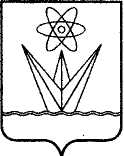 ГЛАВАЗАКРЫТОГО АДМИНИСТРАТИВНО – ТЕРРИТОРИАЛЬНОГО ОБРАЗОВАНИЯ  ГОРОДА  ЗЕЛЕНОГОРСКА КРАСНОЯРСКОГО КРАЯР А С П О Р Я Ж Е Н И ЕГЛАВАЗАКРЫТОГО АДМИНИСТРАТИВНО – ТЕРРИТОРИАЛЬНОГО ОБРАЗОВАНИЯ  ГОРОДА  ЗЕЛЕНОГОРСКА КРАСНОЯРСКОГО КРАЯР А С П О Р Я Ж Е Н И ЕГЛАВАЗАКРЫТОГО АДМИНИСТРАТИВНО – ТЕРРИТОРИАЛЬНОГО ОБРАЗОВАНИЯ  ГОРОДА  ЗЕЛЕНОГОРСКА КРАСНОЯРСКОГО КРАЯР А С П О Р Я Ж Е Н И ЕГЛАВАЗАКРЫТОГО АДМИНИСТРАТИВНО – ТЕРРИТОРИАЛЬНОГО ОБРАЗОВАНИЯ  ГОРОДА  ЗЕЛЕНОГОРСКА КРАСНОЯРСКОГО КРАЯР А С П О Р Я Ж Е Н И ЕГЛАВАЗАКРЫТОГО АДМИНИСТРАТИВНО – ТЕРРИТОРИАЛЬНОГО ОБРАЗОВАНИЯ  ГОРОДА  ЗЕЛЕНОГОРСКА КРАСНОЯРСКОГО КРАЯР А С П О Р Я Ж Е Н И Е23.01.2018г. Зеленогорскг. Зеленогорск№3-ргОб утверждении Плана работы Совета депутатов ЗАТО г. Зеленогорска на первое полугодие 2018 годаОб утверждении Плана работы Совета депутатов ЗАТО г. Зеленогорска на первое полугодие 2018 года№п/пТемаСрокиОтветственный/ИсполнительI. Сессии Совета депутатовI. Сессии Совета депутатовI. Сессии Совета депутатовI. Сессии Совета депутатов01.03.2018Отчет начальника Отдела МВД России по ЗАТО г. Зеленогорск о деятельности Отдела МВД России по ЗАТО г. Зеленогорск в 2017 годуНачальник Отдела МВД России по ЗАТО г. Зеленогорск Ковалев М.С.О внесении изменений в решение Совета депутатов ЗАТО г. Зеленогорска «О местном бюджете города Зеленогорска на 2018 год и плановый период 2019-2020 годов»Заместитель главы Администрации ЗАТО г. Зеленогорска по экономике и финансам Волгаева Т.Н. / Руководитель Финансового управления Администрации ЗАТО г. Зеленогорска Малышева Н.Г.О внесении изменений в Положение о Комитете по управлению имуществом Администрации ЗАТО г. ЗеленогорскаЗаместитель главы Администрации ЗАТО г. Зеленогорска по экономике и финансам Волгаева Т.Н. / Руководитель Комитета по управлению имуществом Администрации ЗАТО г. Зеленогорска Чернышёва О.Н.29.03.2018Отчёт директора КГКУ «ЦЗН ЗАТО г. Зеленогорска» о состоянии рынка труда и результатах деятельности за 2017 годДиректор КГКУ «ЦЗН ЗАТО г. Зеленогорска» Логинов Н.Ф.Об утверждении отчета о результатах деятельности Счетной палаты ЗАТО г. Зеленогорска в 2017 годуПредседатель Счетной палаты ЗАТО г. Зеленогорска Шмелев А.Б.О назначении на должность председателя Счетной палаты ЗАТО г. ЗеленогорскаПредседатель постоянной комиссии Совета депутатов ЗАТО г. Зеленогорска по бюджету, экономической политике и перспективам развития города Михайлов В.С.О внесении изменений в Порядок определения размера арендной платы за земельные участки, находящиеся в муниципальной собственности города Зеленогорска и предоставленные в аренду без проведения торговЗаместитель главы Администрации ЗАТО г. Зеленогорска по экономике и финансам Волгаева Т.Н. / Руководитель Комитета по управлению имуществом Администрации ЗАТО г. Зеленогорска Чернышёва О.Н.Об утверждении Порядка организации и проведения публичных слушаний в г. ЗеленогорскеПервый заместитель главы Администрации ЗАТО г. Зеленогорска Камнев С.В. / Начальник юридического отдела Администрации ЗАТО г. Зеленогорска Посканная О.Г.Об утверждении Порядка проведения конкурса по отбору кандидатур на должность Главы ЗАТО г. ЗеленогорскаПервый заместитель главы Администрации ЗАТО г. Зеленогорска Камнев С.В. / Начальник отдела трудовых отношений, муниципальной службы и кадровой политики Администрации ЗАТО г. Зеленогорска Нагорнова Л. В.О внесении изменений в решение Совета депутатов ЗАТО г. Зеленогорска «О местном бюджете города Зеленогорска на 2018 год и плановый период 2019-2020 годов»Заместитель главы Администрации ЗАТО г. Зеленогорска по экономике и финансам Волгаева Т.Н. / Руководитель Финансового управления Администрации ЗАТО г. Зеленогорска Малышева Н.Г.26.04.2018Об утверждении отчета о выполнении в 2017 году Комплексной программы социально-экономического развития ЗАТО Зеленогорск на период до 2020 годаЗаместитель главы Администрации ЗАТО г. Зеленогорска по экономике и финансам Волгаева Т.Н. / начальник отдела экономики Администрации ЗАТО г. Зеленогорска Шорникова Е.Ю.О внесении изменений в решение Совета депутатов ЗАТО г. Зеленогорска «О местном бюджете города Зеленогорска на 2018 год и плановый период 2019-2020 годов»Заместитель главы Администрации ЗАТО г. Зеленогорска по экономике и финансам Волгаева Т.Н. / Руководитель Финансового управления Администрации ЗАТО г. Зеленогорска Малышева Н.Г.31.05.2018О рассмотрении отчета о результатах деятельности Главы ЗАТО г. Зеленогорска в 2017 годуГлава ЗАТО г. Зеленогорска Корчашкин П.Е.Об утверждении отчета об исполнении местного бюджета города Зеленогорска за 2017 годЗаместитель главы Администрации ЗАТО г. Зеленогорска по экономике и финансам Волгаева Т.Н. / Руководитель Финансового управления Администрации ЗАТО г. Зеленогорска Малышева Н.Г.О внесении изменений в Положение о порядке управления и распоряжения имуществом, находящимся в муниципальной собственности города ЗеленогорскаЗаместитель главы Администрации ЗАТО г. Зеленогорска по экономике и финансам Волгаева Т.Н. / Руководитель Комитета по управлению имуществом Администрации ЗАТО г. Зеленогорска Чернышёва О.Н.О внесении изменений в решение Совета депутатов ЗАТО г. Зеленогорска «О местном бюджете города Зеленогорска на 2018 год и плановый период 2019-2020 годов»Заместитель главы Администрации ЗАТО г. Зеленогорска по экономике и финансам Волгаева Т.Н. / Руководитель Финансового управления Администрации ЗАТО г. Зеленогорска Малышева Н.Г.28.06.2018Об утверждении Правил установки и эксплуатации рекламных конструкций на территории города ЗеленогорскаПервый заместитель главы Администрации ЗАТО г. Зеленогорска Камнев С.В. / Начальник отдела архитектуры и градостроительства Администрации ЗАТО г. Зеленогорска Татаринов Н.В.О внесении изменений в схему размещения нестационарных торговых объектов на территории города Зеленогорска, утвержденную решением Совета депутатов ЗАТО г. Зеленогорска от 26.02.2015 № 8-36рПервый заместитель главы Администрации ЗАТО г. Зеленогорска Камнев С.В. / Начальник отдела архитектуры и градостроительства Администрации ЗАТО г. Зеленогорска Татаринов Н.В.О внесении изменений в Правила землепользования и застройки г. Зеленогорска, утвержденные решением Совета депутатов ЗАТО г. Зеленогорска от 23.06.2016 № 25-155рПервый заместитель главы Администрации ЗАТО г. Зеленогорска Камнев С.В. / Начальник отдела архитектуры и градостроительства Администрации ЗАТО г. Зеленогорска Татаринов Н.В.Об утверждении Стратегии социально-экономического развития города Зеленогорска до 2030 годаГлава ЗАТО г. Зеленогорска Корчашкин П.Е.О внесении изменений в Положение о порядке управления и распоряжения жилищным фондом, находящимся в муниципальной собственности города ЗеленогорскаЗаместитель главы Администрации ЗАТО г. Зеленогорска по экономике и финансам Волгаева Т.Н. / Руководитель Комитета по управлению имуществом Администрации ЗАТО г. Зеленогорска Чернышёва О.Н.Об утверждении местных нормативов градостроительного проектирования г. ЗеленогорскаПервый заместитель главы Администрации ЗАТО г. Зеленогорска Камнев С.В. / Начальник отдела архитектуры и градостроительства Администрации ЗАТО г. Зеленогорска Татаринов Н.В.О внесении изменений в решение Совета депутатов ЗАТО г. Зеленогорска «О местном бюджете города Зеленогорска на 2018 год и плановый период 2019-2020 годов»Заместитель главы Администрации ЗАТО г. Зеленогорска по экономике и финансам Волгаева Т.Н. / Руководитель Финансового управления Администрации ЗАТО г. Зеленогорска Малышева Н.Г.II. Заседания постоянных комиссий Совета депутатовII. Заседания постоянных комиссий Совета депутатовII. Заседания постоянных комиссий Совета депутатовПостоянная комиссия по бюджету, экономической политике и перспективам развития городаПостоянная комиссия по бюджету, экономической политике и перспективам развития городаПостоянная комиссия по бюджету, экономической политике и перспективам развития городаАнализ исполнения решений Совета депутатов по поручению сессий в 2017-2018 годах; снятие с контроля исполненных решенийфевраль-июньПредседатель постоянной комиссии по бюджету, экономической политике и перспективам развития городаМихайлов В.С.* - по согласованию с Финансовым управлением Администрации ЗАТО г. ЗеленогорскаМониторинг поступления доходов и исполнения расходов местного бюджета 2018 годафевраль-июньПредседатель постоянной комиссии по бюджету, экономической политике и перспективам развития городаМихайлов В.С.* - по согласованию с Финансовым управлением Администрации ЗАТО г. ЗеленогорскаКорректировка местного бюджета 2018 года в ходе его исполнения – по предложениям Администрации ЗАТО г. Зеленогорскамарт*Председатель постоянной комиссии по бюджету, экономической политике и перспективам развития городаМихайлов В.С.* - по согласованию с Финансовым управлением Администрации ЗАТО г. ЗеленогорскаАнализ исполнения местного бюджета 2017 года; участие в публичных слушаниях по исполнению местного бюджета 2017 годамай*Председатель постоянной комиссии по бюджету, экономической политике и перспективам развития городаМихайлов В.С.* - по согласованию с Финансовым управлением Администрации ЗАТО г. ЗеленогорскаО работе Счетной палаты г. Зеленогорска в 2017 – 2018 годахиюньПредседатель постоянной комиссии по бюджету, экономической политике и перспективам развития городаМихайлов В.С.* - по согласованию с Финансовым управлением Администрации ЗАТО г. ЗеленогорскаИнформирование депутатов о текущей ситуации в местном и краевом бюджетахфевраль-июньПредседатель постоянной комиссии по бюджету, экономической политике и перспективам развития городаМихайлов В.С.* - по согласованию с Финансовым управлением Администрации ЗАТО г. ЗеленогорскаПостоянная комиссия по местному самоуправлению, правовым вопросам и безопасности населенияПостоянная комиссия по местному самоуправлению, правовым вопросам и безопасности населенияПостоянная комиссия по местному самоуправлению, правовым вопросам и безопасности населенияОб итогах работы Отдела МВД по ЗАТО г. Зеленогорску в 2017 году.февральПредседатель постоянной комиссии по местному самоуправлению, правовым вопросам и безопасности населения Васильева М.А.Об итогах реализации муниципальных программ «Защита населения и территории г. Зеленогорска от чрезвычайных ситуаций природного и техногенного характера» и «Комплексные меры противодействия терроризму и экстремизму на территории г. Зеленогорска» в 2017 году.мартПредседатель постоянной комиссии по местному самоуправлению, правовым вопросам и безопасности населения Васильева М.А.Об итогах реализации муниципальной программы «Охрана окружающей среды и защита городских лесов на территории г. Зеленогорска» в 2017 году.мартПредседатель постоянной комиссии по местному самоуправлению, правовым вопросам и безопасности населения Васильева М.А.О деятельности представителей Уполномоченного по правам человека в Красноярском крае и Уполномоченного по правам ребенка в Красноярском краеапрельПредседатель постоянной комиссии по местному самоуправлению, правовым вопросам и безопасности населения Васильева М.А.Об оказании бесплатной юридической помощи гражданам на территории г. Зеленогорска.майПредседатель постоянной комиссии по местному самоуправлению, правовым вопросам и безопасности населения Васильева М.А.Постоянная комиссия по социальной политике и делам молодежиПостоянная комиссия по социальной политике и делам молодежиПостоянная комиссия по социальной политике и делам молодежиОб итогах работы военного комиссариата города Зеленогорска по организации и проведении призыва молодежи за 2017 годфевральПредседатель постоянной комиссии по социальной политике и делам молодежи Петров В.А.О работе КГБПОУ «Зеленогорский техникум промышленных технологий и сервиса»февральПредседатель постоянной комиссии по социальной политике и делам молодежи Петров В.А.Об эффективной и качественной медицинской помощи, льготном лекарственном обеспечении населения г. ЗеленогорскамартПредседатель постоянной комиссии по социальной политике и делам молодежи Петров В.А.О социальном обслуживании населения г. ЗеленогорскаапрельПредседатель постоянной комиссии по социальной политике и делам молодежи Петров В.А.О подготовке к проведению 73-й годовщины Победы в Великой Отечественной войне 1941-1945 годовапрельПредседатель постоянной комиссии по социальной политике и делам молодежи Петров В.А.О работе КГКУ «Зеленогорский детский дом»апрельПредседатель постоянной комиссии по социальной политике и делам молодежи Петров В.А.Об эффективности военно-патриотической работы среди обучающихся городамайПредседатель постоянной комиссии по социальной политике и делам молодежи Петров В.А.Об итогах работы Управления социальной защиты населения Администрации ЗАТО г. Зеленогорска за 1 полугодие 2018 годаиюньПредседатель постоянной комиссии по социальной политике и делам молодежи Петров В.А.Об итогах работы Муниципального казенного учреждения «Комитет по делам физической культуры и спорта г. Зеленогорска» за 1 полугодие 2018 годаиюньПредседатель постоянной комиссии по социальной политике и делам молодежи Петров В.А.Постоянная комиссия по муниципальной собственности и вопросам ЖКХПостоянная комиссия по муниципальной собственности и вопросам ЖКХПостоянная комиссия по муниципальной собственности и вопросам ЖКХО захоронении домашних животныхфевральПредседатель постоянной комиссии по муниципальной собственности и вопросам ЖКХ Кирьянов И.И. О тарифах по содержанию и ремонту жильямартПредседатель постоянной комиссии по муниципальной собственности и вопросам ЖКХ Кирьянов И.И. О строительстве ледового дворцаапрельПредседатель постоянной комиссии по муниципальной собственности и вопросам ЖКХ Кирьянов И.И. О реализации федерального приоритетного проекта «Формирование комфортной городской среды в г. Зеленогорске»июньПредседатель постоянной комиссии по муниципальной собственности и вопросам ЖКХ Кирьянов И.И. III. Совместные заседания постоянных комиссий Совета депутатовIII. Совместные заседания постоянных комиссий Совета депутатовIII. Совместные заседания постоянных комиссий Совета депутатовО награждении знаками отличия «За заслуги перед городом»майГлава ЗАТО г. Зеленогорска Корчашкин П.Е.О присвоении почетных званий «Почетный гражданин города Зеленогорска»майГлава ЗАТО г. Зеленогорска Корчашкин П.Е.Об устранении недостатков в капитальном ремонте лифтов по адресам ул. Набережная, 72, ул. Парковая, 34мартПредседатель постоянной комиссии по социальной политике и делам молодежи Петров В.А.Председатель постоянной комиссии по муниципальной собственности и вопросам ЖКХ Кирьянов И.И.Об обеспечении транспортной доступности социальных объектов по ул. Комсомольская, ул. Майское шоссемартПредседатель постоянной комиссии по социальной политике и делам молодежи Петров В.А.Председатель постоянной комиссии по муниципальной собственности и вопросам ЖКХ Кирьянов И.И.О выполнении решения совместного заседания постоянных комиссий Совета депутатов ЗАТО г. Зеленогорска «О выполнении работ по водоизоляции и прекращению затопления цокольного этажа МКД по ул. Советская, 6 «Б» талыми водами и приведению в безопасное состояние и фасадному ремонту МАФ «Старая крепость» на внутренней домовой территории по ул. Комсомольская, 6»майПредседатель постоянной комиссии по социальной политике и делам молодежи Петров В.А.Председатель постоянной комиссии по муниципальной собственности и вопросам ЖКХ Кирьянов И.И.IV. Публичные слушанияIV. Публичные слушанияIV. Публичные слушанияIV. Публичные слушанияОтчет об исполнении местного бюджета города Зеленогорска за 2017 год апрельЗаместитель главы Администрации ЗАТО г. Зеленогорска по экономике и финансам Волгаева Т.Н. / Руководитель Финансового управления Администрации ЗАТО г. Зеленогорска Малышева Н.Г.Проект Стратегии социально-экономического развития города Зеленогорска до 2030 годамайГлава ЗАТО г. Зеленогорска Корчашкин П.Е.